ООО «Демис» 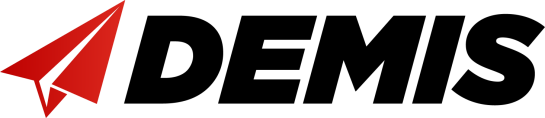 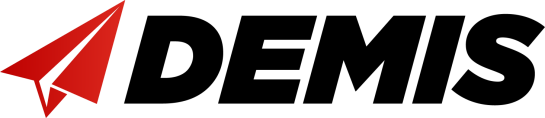 220073, Беларусь, г. Минск, пер. Загородный 4, д. 56А, пом. 5, каб. 4 Тел. +375 17 3928584, факс +375 17 2040851 e-mail: info@demis.by, www.demis.by ПРЕЙСКУРАНТ стоимости услуг ООО «Демис» на услуги таможенного представителя  по таможенному декларированию товаров действует с 01 ноября 2023 года УНП: 100155350, ОКПО: 14738086 Р/с BY55BLBB30120100155350001001, БИК BLBBBY2X, ЦБУ № 527 г. Минск, ОАО «Белинвестбанк» адрес банка: г. Минск 220030, ул. К. Маркса, д.33-4Н, 8Н № Наименование услуги  Ед.изм. Тариф без НДС  (руб.) Сумма НДС (руб.) Тариф с НДС (руб.) 1 Заполнение таможенных документов: ДТ основной лист 25.00 5.00 30.002 Заполнение таможенных документов: ДТ, каждый последующий товар в соответствии с пунктом 1 товар 8.331.6710.003 Заполнение КДТ, КТС, ДТС комплект 25.00 5.00 30.00 4Составление и регистрация в системе электронного декларирования экспортнойосновной лист501060.005 Составление и регистрация в системе электронного декларирования экспортной декларации каждый последующий товар 3.33 0.67 4.00 6 Предоставление электронной декларации в систему основной лист 100.00 20.00 120.007 Предоставление электронной декларации в систему доп.лист 12.50 2.50  15.008 Составление и регистрация статистической декларации 1й товар 5010 60.009 Составление и регистрация статистической декларации каждый последующий товар 5.00 1.00 6.00 10 Получение разрешения уполномоченного государственного органа необходимого для перемещения через таможенную границу товаров, ограниченных к такому перемещению, в т.ч. оформление в ветеринарной и карантинной службе комплект 41.66 8.3450.0011 Осмотр товара (30мин) минут 41.668.3450.0012 Составление ДТ на товары для личного пользования и предоставление в таможню шт. 29.17 5.83 35.00 12 Составление ДТ на товары не для личного пользования и предоставление в таможню (по заявлению) шт. 54.17 10.83 65.00 